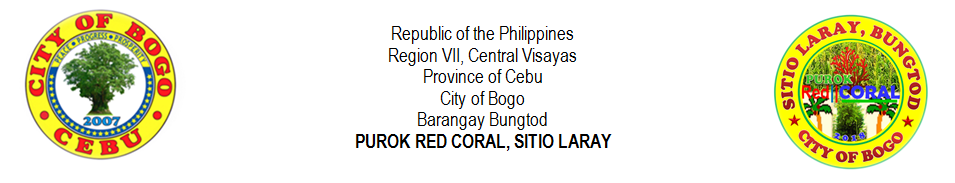 LIST AND TYPE OF MEDICATIONNO.NO.LAST NAMEFIRST NAMEMIDDLE NAMEMIDDLE NAMEGENDERGENDERAGEDATE OF BIRTHDATE OF BIRTHTYPE OF ILLNESSMEDICATION TAKENMEDICATION TAKENMEDICATION TAKENNO.NO.LAST NAMEFIRST NAMEMIDDLE NAMEMIDDLE NAMEMALEFEMALEAGEDATE OF BIRTHDATE OF BIRTHTYPE OF ILLNESSNAME OF MEDICINEGRAMSGRAMS1122334455667788991010111112121313141415151616171718181919202021212222232324242525Prepared by:Prepared by:Prepared by:Prepared by:Prepared by:Certified by: Certified by: Certified by: Certified by: MIRASOL S. TAÑARAMIRASOL S. TAÑARAMIRASOL S. TAÑARAMIRASOL S. TAÑARAMIRASOL S. TAÑARARIFE D. AVENIDORIFE D. AVENIDORIFE D. AVENIDORIFE D. AVENIDOPurok SecretaryPurok SecretaryPurok SecretaryPurok SecretaryPurok SecretaryPurok PresidentPurok PresidentPurok PresidentPurok President